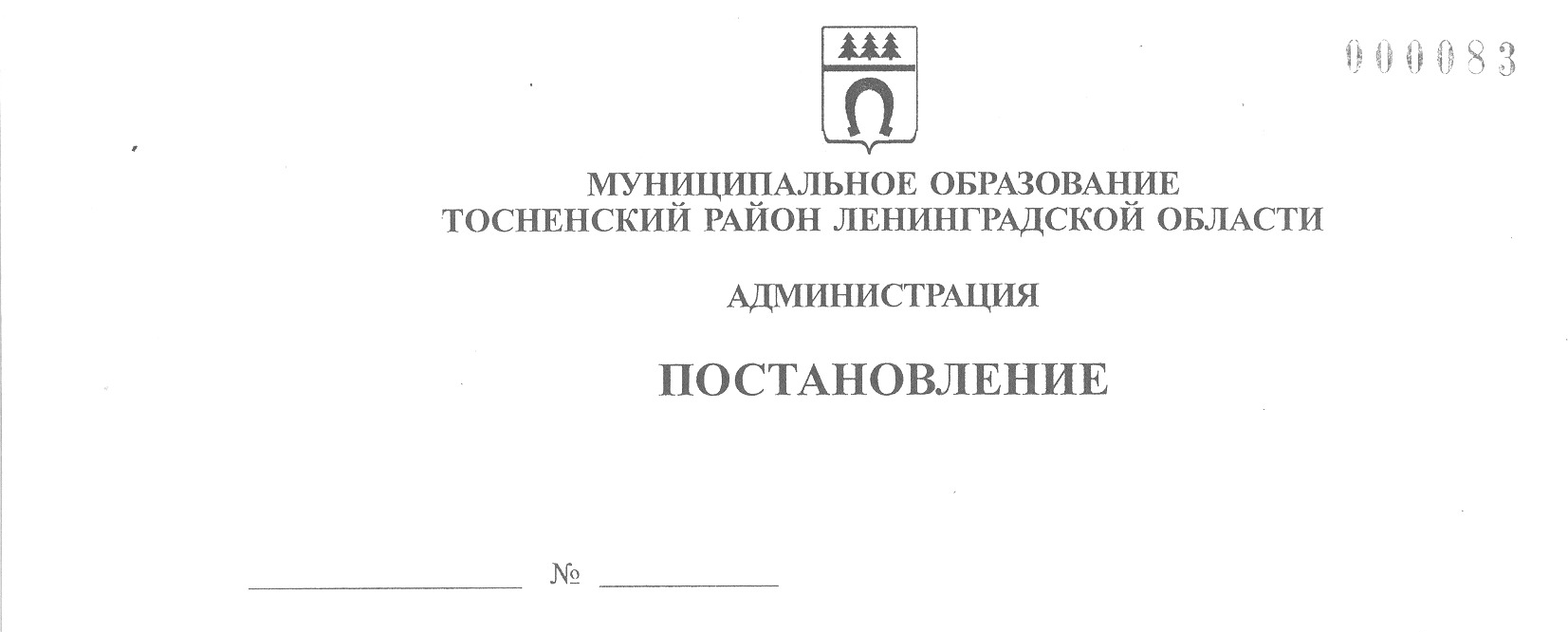 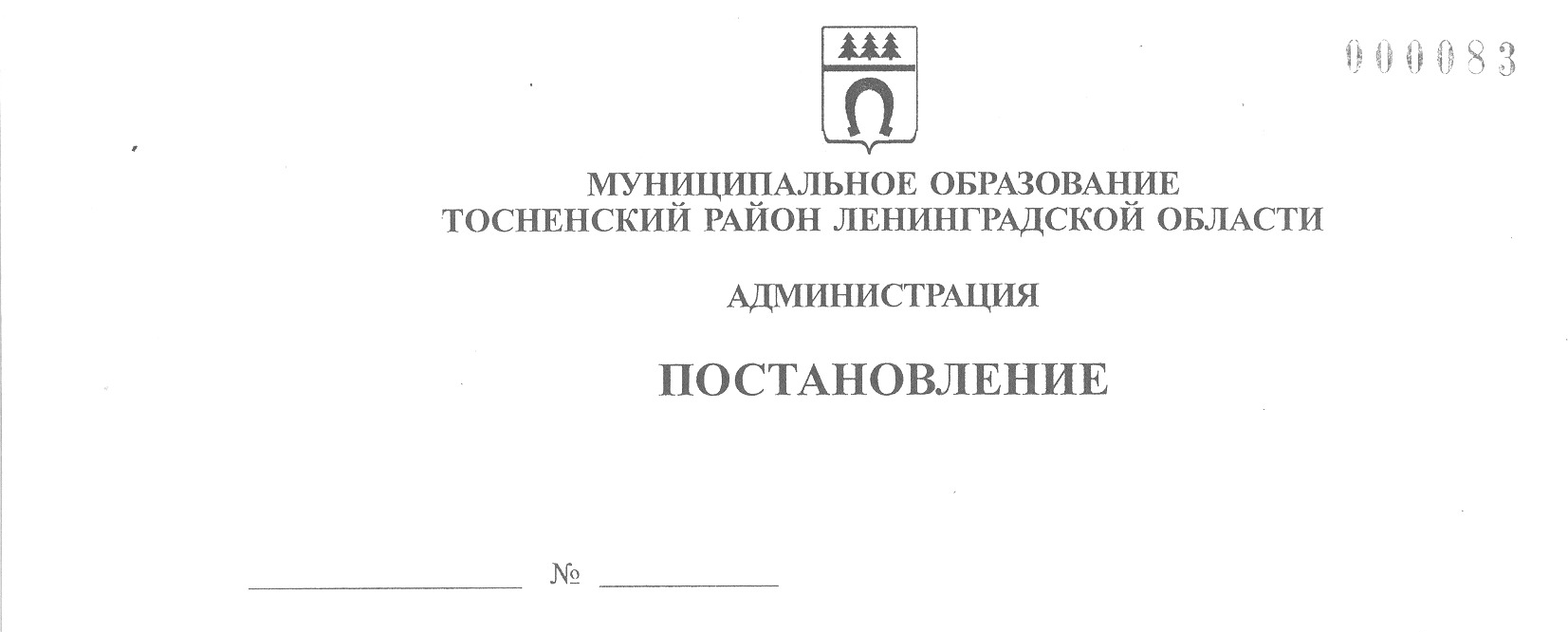 22.04.2020                                736-паО внесении изменений в Порядок разработки, утверждения, изменения, реализации и оценки эффективности муниципальных программ муниципального образования Тосненский район Ленинградской области и Тосненского городского поселения Тосненского района Ленинградской области В целях упорядочения работы с муниципальными программами и единого подхода к их формированию и реализации администрация муниципального образования Тосненский район Ленинградской области ПОСТАНОВЛЯЕТ:Внести в постановление администрации муниципального образования Тосненский район Ленинградской области от 06.11.2018 № 2647-па «Об утверждении Порядка разработки, утверждения, изменения, реализации и оценки эффективности муниципальных программ муниципального образования Тосненский район Ленинградской области и Тосненского городского поселения Тосненского района Ленинградской области» следующие изменения:Пункт 3.4 изложить в следующей редакции: «Проекты муниципальных программ и внесения в них изменений, требующих финансово-экономической экспертизы (включая финансово-экономическое обоснование) в части, касающейся расходных обязательств Тосненского района, Тосненского городского поселения, направляются главой администрации в Контрольно-счетный орган в соответствии с п. 3.2. Инструкции по делопроизводству, утвержденной распоряжением администрации муниципального образования Тосненский район Ленинградской области от 27.03.2019 № 89-ра (далее – Инструкция), с учетом изменений.».Подпункт 3) пункта 3.9 изложить в следующей редакции: «уточнения общего объема финансирования муниципальной программы (увеличение/уменьшение объема финансирования программы за счет иных источников финансирования) без влияния на ожидаемые результаты и целевые индикаторы программы.».	Наименование постановления изложить в следующей редакции: «Об утверждении Порядка разработки, утверждения, изменения, реализации и оценки эффективности муниципальных программ муниципального образования Тосненский район Ленинградской области и Тосненского городского поселения Тосненского муниципального района Ленинградской области».Отделу стратегического развития, экономического анализа и экономической политики комитета социально-экономического развития администрации муниципального образования Тосненский район Ленинградской области направить в пресс-службу комитета по организационной работе, местному самоуправлению, межнациональным и межконфессиональным отношениям администрации муниципального образования Тосненский район Ленинградской области настоящее постановление для опубликования и обнародования в порядке, установленном Уставом муниципального образования Тосненский район Ленинградской области.Пресс-службе комитета по организационной работе, местному самоуправлению, межнациональным и межконфессиональным отношениям администрации муниципального образования Тосненский район Ленинградской области опубликовать и обнародовать настоящее постановление в порядке, установленном Уставом муниципального образования Тосненский район Ленинградской области.Контроль за исполнением постановления возложить на заместителя главы администрации муниципального образования Тосненский район Ленинградской области Горленко С.А.Глава администрации                                                                                          А.Г. КлементьевАкопян Шушаник Михайловна, 8(81361)3225611 га